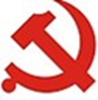 经济与管理学院党委工作简报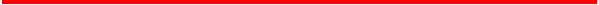 经济与管理学院党委1—2月工作简报学院党委结合巡察整改工作，积极准备并召开了民主生活会。现将工作汇报如下:学院党委开展工作情况1.完成校级领导班子民主生活会所需的书面征求基层党组织意见建议等工作。2. 1月13日下午，在教一楼326会议室，学院党委2020年度处级领导班子民主生活会召开。学校党委书记周坚，党委常委、组织部长鹿伟，巡察办主任蒲沿洲，党建联络员王志斌参加会议，学院处级党员领导班子全部参会。党支部开展工作情况教师党支部办公室党支部1月14日下午，为深入推进“两学一做”学习教育活动，夯实党员战斗力，充分发挥党员教师的先锋模范作用，促进学校教育教学质量的全面提高，办公室党支部召开民主评议党员大会，意在通过民主评议，开展批评与自我批评，统一思想，提高认识，转变观念，做好后续工作。财务管理党支部1月4日，党支部在线上召开民主生活会。会上，共同学习了“认真学习贯彻习近平新时代中国特色社会主义思想，加强政治建设，提高政治能力，坚守人民情怀，夺取决胜全面建成小康社会、实现第一个百年目标的伟大胜利，开启全面建设社会主义现代化国家新征程”等重要讲话，并就“如何在实际工作中贯彻落实习近平新时代中国特色社会主义思想”进行了讨论，从理论学习、政策落实、学校管理、疫情防控管理、学科发展、从严治党、实际问题及其他建议等八个方面提出了意见和建议。2.2月28日，党支部在线上开展主题党日活动，共同学习了《中华人民共和国国民经济和社会发展第十四个五年规划纲要》并交流了心得体会；接着总结了“十三五”规划期间本教研室的工作成果，并结合实际情况，针对“十四五”规划期间的专业建设和学院发展等问题提出了相关建议。工程管理党支部1月15日，党支部在线上组织召开工程管理专业认证动员会，会上介绍了工程管理专业认证的相关事项，大家纷纷积极响应。会上明确了各自的任务和分工安排，并对于教学流程、教学资料欠缺等问题展开讨论，大家反响热烈，积极建言献策，充分发挥了集体的力量，极大地鼓舞了大家对于本专业认证工作的信心。会计学党支部2月22日，党支部在线上召开全体党员大会，按照经管学院党委的部署，履行民主推荐表彰党员的权利，会上充分讨论并确定了大学教育系统表彰党员候选人建议名单。另外，会议强调了北京市及学校的防疫政策，并针对线上授课事宜开展了讨论交流，大家互相交换了意见。金融国贸党支部1.寒假前夕，支部组织开展主题党日活动，强调了防疫抗疫相关工作要求，大家表示强烈支持“非必要不离京”等防疫工作，会上还回顾了去年疫情防控取得的成绩，同志们对国家和抗疫工作都充满了信心。2.2月22日，支部召集成员召开支部会议，按照相关要求，会议讨论确定了支部的“七一表彰”初步人选，及时完成了学校和学院的相关工作部署。3.2月23日，支部召开讨论会，按照相关要求，会议讨论确定了“七一表彰”学校建议人选，积极履行了支部的职责使命，顺利完成了学校和学院的相关工作。会上还对假期中同志们的思想动态做了汇报交流，同志们对于防疫工作充满信心，对开学后的教学工作也都做了充足的准备。经济学党支部1.1月12日，党支部在线上开展集体学习，组织支部成员共同学习了关于倡导本地过年等国家及学校最新防疫工作精神和要求，同时，对假期工作进行了讨论并细化了人员安排；2. 2月28日，党支部通过线上会议的形式组织集体讨论，对最新防疫工作精神和要求进行了学习，并对假期思想动态、开学网络教学工作等内容进行了汇报和交流，各位教师同志都积极响应学校关于开学前准备的各项要求和安排，并提前开始筹备线上和线下的教学工作。会上还对国家自然科学基金和国家社科基金项目申请工作进行了交流。信息管理党支部1月12日，党支部在教一633室召开民主生活会，会议首先按照个人自评、党员互评、民主测评的程序进行民主评议党员，并通过大家进行评议，按照相关规定和要求，议定支部优秀党员并上报院党委。会议结合学校和学院未来发展规划，围绕着专业发展，结合专业特点，为信管专业学生培养发展规划提出了若干建议。谢桂庆书记出席，并在会上对支部活动进行了点评。市场营销党支部1.一月上旬，支部召集教研室老师开展营销党支部组织生活会及党员评议活动，积极配合学院完成了“经济与管理学院处级领导班子民主生活会书面征求意见建议”工作；坚持每日报送疫情防控动态，指导教研室相关老师做好了寒假离京备案等工作。2.假期中，支部组织教研室老师开展讨论会，完成了本教研室关于“七一表彰”人选的推荐工作，并汇报了各位同志春节期间思想动态及工作状态，做好了新学期网上授课及动员等相关准备工作。电力经济党支部1. 1月4	日，党支部在教一338室开展“学习十九届五中全会精神，把握十四五规划远景目标”的主题党日活动，组织全体支部党员学习贯彻习近平总书记在十九届五中全会上的重要讲话精神，十九届五中全会精神，中央宣讲团动员会精神，引起强烈反响，大家讨论热烈。同时，在十四五规划远景目标的指引下，大家纷纷结合自身实际做出了展望。2.2月3日，支部组织全体党员在线上开展以“持续改作风 提振精气神”为主题的党日活动，共同学习了习近平总书记在十九届中央纪委五次全会上的重要讲话。通过学习，更加深切的体会到我党从严治党坚定不移的决心，也明确了党风建设在工作中的重要性。支部下一步将持续保持整治“四风”高压态势，紧盯作风领域出现的新变化新问题，及时跟进相应的对策措施，把作风要求贯穿到教育培养、选拔任用、考核评价、监督管理等全过程。3. 2月23日，支部组织全体教职工共同观看《作风建设永远在路上》系列纪录片。观看结束后，全体教职工就影片展开深入讨论交流，明白了作风建设工作的重要性和紧迫性。最后，支部呼吁广大教师将此作为课程思政的重要内容，融入课堂教学，并通过主题活动对学生加强价值观塑造。人力资源党支部2月16日，党支部在线上开展主题党日活动，支部成员汇报了近期思想动态，并对下学期工作准备情况进行了交流。同志们近期思想稳定，面对热点问题始终保持清醒的认识；严格遵守疫情防控相关要求，并积极响应“就地过年”等号召；新学期工作准备情况良好，线上教学工作筹备顺利。此次党日活动圆满结束，为下学期工作有序进行打下了基础。实验教研室党支部1.1月12日，党支部在教一116室开展“观摩学习精品课程，精心打磨创业基础课程”主题党日活动，组织全体党员共同学习了《精益创业》等创新创业课程；围绕即将开设的大学生创业基础与实践课程，深入研讨创新创业教育与课程思政；详细讨论了新一版《大学生创业基础与实践》课程实验和案例部分的设计方案，讨论了下学期开课的工作安排。通过此次学习和研讨，加深了政治学习与中心工作的契合程度，并为课程的开设做了较充分的准备。2.2月2日，支部组织开展主题为“学习依法治国理念，思考法律与人生”的集体学习研讨会，全体党员通过学习强国、微信等网络平台，学习依法治国和习近平法制思想等内容，并及时交流心得体会。通过学习，党员同志们加深了法制精神、法制理念的深入理解。另外，支部还对教研室全体教职工进行了慰问，针对疫情防控和返校工作等事宜进行了交流。物流管理师生联合党支部1. 1月10日，支部开展了“寒假期间疫情防控工作”专题讨论，学习了教育部、北京市疫情防控统一部署及学校有关安排的工作精神，对学生党员离校离京行程中的疫情防护工作进行了安排。2.1月22日，支部开展了“学习《求是》”主题党日活动，学习了《求是杂志》2020年第24期，重点学习讨论《共担时代责任，共促全球发展》、《把新发展理念贯穿发展全过程和各领域》、《为保障国家能源安全“加油争气”》等文章。3.2月23日，支部开展习近平总书记在党史学习教育动员大会上的重要讲话主题学习，大家一致表示，要牢记习近平总书记学史明理、学史增信、学史崇德、学史力行的要求，学党史、悟思想、办实事、开新局，以优异成绩迎接党的百年华诞。学生党支部2017级学生党支部2月25日，党支部在线上开展主题党日活动，组织党员同志共同学习了习近平总书记在全国脱贫攻坚总结表彰大会上重要讲话，通过学习，同志们更加真切的感受到我国脱贫攻坚工作取得的伟大成就，提升了为人民服务的使命感和自豪感。会后同志们积极提交心得体会，表达了对脱贫攻坚工作者的崇高敬意和投身伟大事业的坚定决心。